На территории Черниговского района организована работа «горячей линии» для информирования гражданами об объектах, 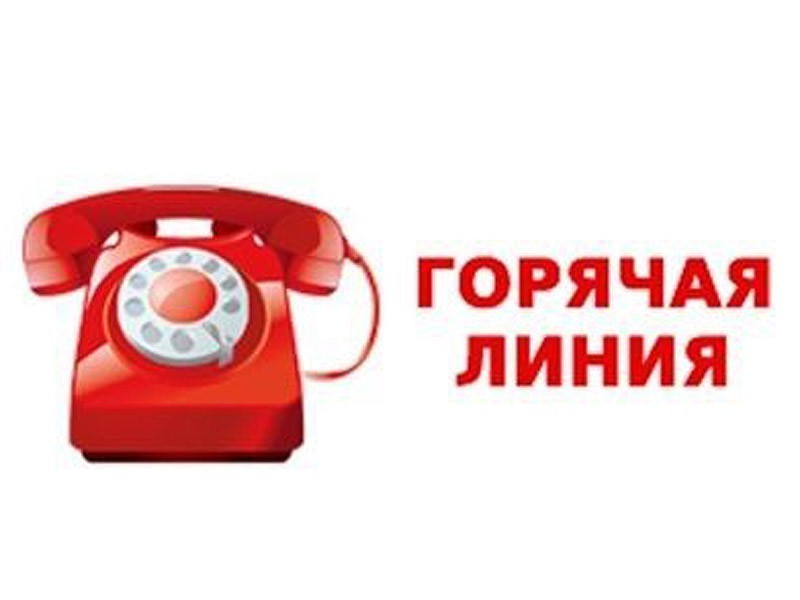 представляющих опасность для детей.   Информацию о наличии заброшенных, недостроенных объектах, потенциально опасных для детей, можно передать по телефону 8(42351)25-4-69. Часы работы: Пн -Пт с 8:00 до 16:00 (обеденный перерыв 12:00 – 13:00).